Number TheoryExample 1:  Find the remainder when 21 is divided by 5.The command mod is recognized and can be used in modulo arithmetic problems.  Right-click and select Calculate to give the answer:Example 2:  Find the greatest common factor from a list of numbers.In the free add-in version, gcf (not gcd) is recognized.  Also, lcm is a recognized command.  Consider the input:Notice, parentheses are not needed in this syntax, but may be used as shown below.Select Calculate to yield the answer.Example 3:  Convert the following number that is given in base 10 to a base of 3.35The command is toBase followed by the desired base and the original base ten number.  The base should be a number from 2 to 36. Our example will be:From the drop-down menu, select Calculate. The result is:Example 4: Convert a number from another base to base ten. The recognized command base followed with the current base and the current number returns an equivalent number in base ten. The original base must be a number between 2 and 36.  Our example will be:Select Calculate to give the number in base ten.Example 5:  From a list, find a maximum value.Right-click and select Sort to return the list in ascending order.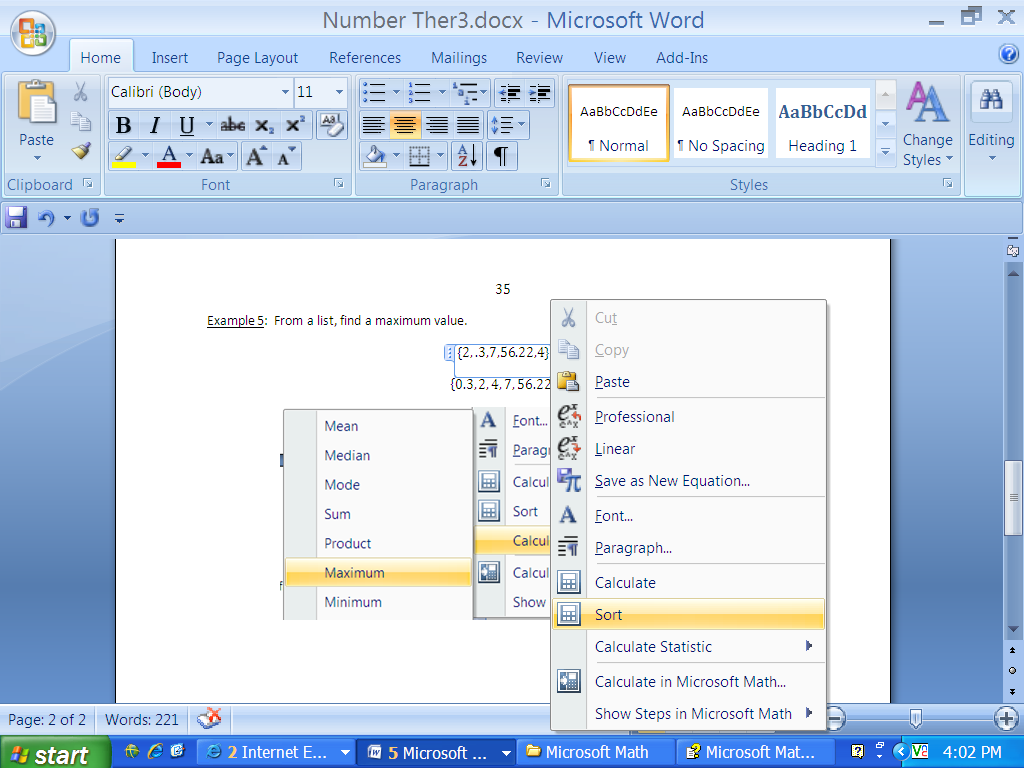 The original list is entered as a string using { and }.The answer is 56.22.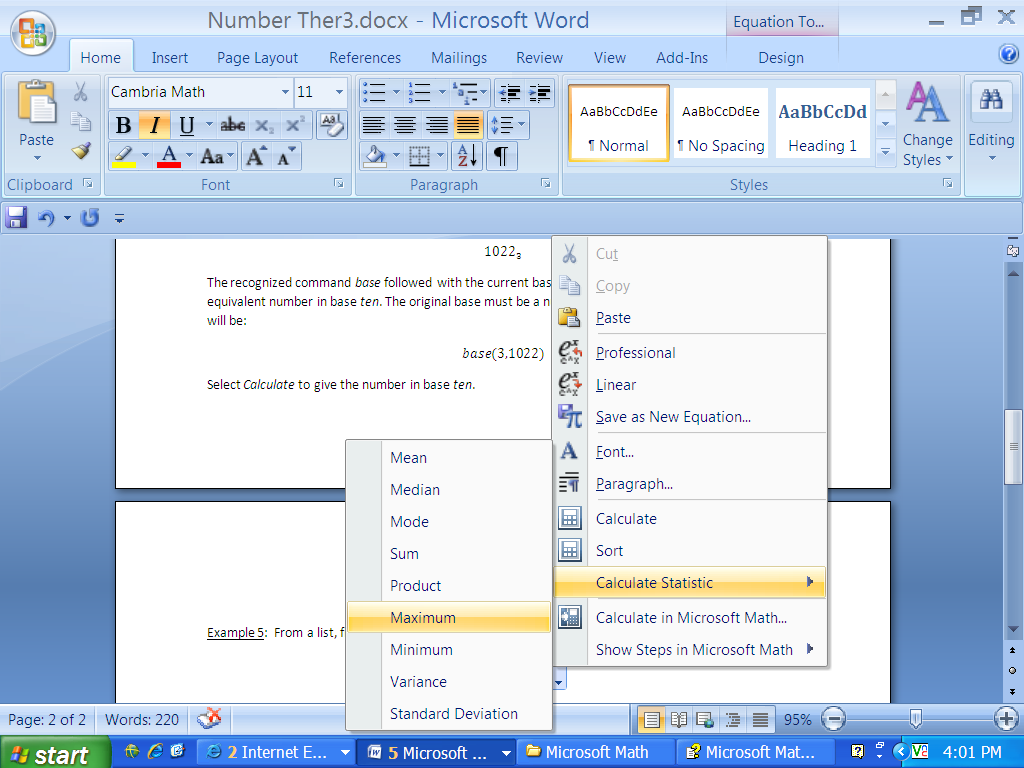 Alternatively, Calculate Statistic with the pull-out option of Maximum will give the answer.Example 6:  Given a number, find the closest prime to the right of it.The command is nextPrime. The input will be:Right-click and select Calculate to give:The command PrevPrime will find the prime closest to the left of the given integer.Right-click and select Calculate to give:Example 7:  Determine if a given number is a prime number.The command is IsPrime.  The input will be:Select Calculate to find:Example 8:  Given a set of numbers, find the geometric mean.Given n numbers, the nth root of the product of the numbers is called the geometric mean. For our example, the input will be:The option Calculate gives the answer:Example 9: Given two numbers, find the harmonic mean.Given n numbers, n divided by the sum of the reciprocal of the original numbers is called the harmonic mean. For our example,  gives 12/5. To find, use the command, harmonicMean.  The input for our example is:The option Calculate gives:Example 10:  Give the prime factorization for a given integer.The option factor will provide the prime factorization.  The input will be:Right-click and select Calculate to get: